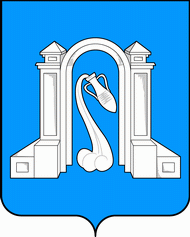 Совет муниципального образования город Горячий Ключседьмой созывР Е Ш Е Н И Е«____»___________2021 г.                                                                                        №_____ г. Горячий КлючО внесении изменений в решение Совета муниципального образованиягород Горячий Ключ от 30 октября 2015 г. № 16 «Об утверждении Положения о пенсии за выслугу лет лицам, замещавшим муниципальные должности и должности муниципальной службы в муниципальном образовании город Горячий Ключ»В соответствии с Федеральным законом от 15 декабря 2001 г. № 166-ФЗ «О государственном пенсионном обеспечении в Российской Федерации», пунктом 5 статьи 1 Федерального закона от 17 декабря 2001 г. № 173-ФЗ 
«О трудовых пенсиях в Российской Федерации», Федеральным законом 
от 6 октября 2003 г. №131-ФЗ «Об общих принципах организации местного самоуправления в Российской Федерации», статьями 23, 24 Федерального закона от 2 марта 2007 г. № 25-ФЗ «О муниципальной службе в Российской Федерации», статьями 21, 22 Закона Краснодарского края от 8 июня 2007 г. 
№ 1244-КЗ «О муниципальной службе в Краснодарском крае», Законом Краснодарского края от 27 сентября 2007 г. № 1324-КЗ «О порядке исчисления стажа муниципальной службы в Краснодарском крае», Уставом муниципального образования город Горячий Ключ, Совет муниципального образования город Горячий Ключ Р Е Ш И Л:1. Внести в Положение о пенсии за выслугу лет лицам, замещавшим муниципальные должности и должности муниципальной службы в муниципальном образовании город Горячий Ключ, утвержденное решением Совета муниципального образования город Горячий Ключ от 30 октября 
2015 г. № 16, следующие изменения:1) в подпункте 1 пункта 2.1 слова «на постоянной основе и в этот период достигшие пенсионного возраста» исключить;2) пункты 3.3, 3.4 изложить в следующей редакции:«3.3. Пенсия за выслугу лет назначается лицам, указанным в пункте 2.1 настоящего Положения, при условии прекращения ими трудовых отношений с органами местного самоуправления, по следующим основаниям:1) окончание срока полномочий, с учётом ограничений, установленных абзацем вторым части 5.1 статьи 40 Федерального закона от 6 октября 2003 г. № 131-ФЗ «Об общих принципах организации местного самоуправления в Российской Федерации»;2) увольнение в связи с достижением предельного возраста, установленного для замещения должности муниципальной службы в соответствии с Федеральным законом от 2 марта 2007 г. № 25-ФЗ «О муниципальной службе в Российской Федерации»;3) увольнение в связи с ликвидацией органа местного самоуправления, либо сокращением численности или штата работников данного органа;4) обнаружившееся несоответствие замещаемой должности муниципальной службы вследствие состояния здоровья, препятствующего продолжению муниципальной службы, и повлекшее назначение трудовой пенсии по инвалидности;5) увольнение по собственному желанию в связи с выходом на пенсию или увольнение по собственному желанию в период получения пенсии в соответствии с федеральными законами, перечисленными в пункте 3.1 настоящего Положения.3.4. Пенсия за выслугу лет назначается при наличии стажа муниципальной службы, минимальная продолжительность которого в соответствующем году определяется согласно приложению к настоящему Положению.Пенсия за выслугу лет назначается лицам, указанным в пункте 2.1 настоящего Положения, если они замещали муниципальные должности и должности муниципальной службы либо должности в органах представительной или исполнительной власти города Горячий Ключ не менее 12 полных месяцев непосредственно перед увольнением, за исключением случаев, установленных абзацем третьим настоящего пункта.Пенсия за выслугу лет назначается лицам, указанным в пункте 2.1 настоящего Положения, уволенным по основанию, установленному подпунктом 3 пункта 3.3 настоящего Положения, если они замещали муниципальные должности и должности муниципальной службы либо должности в органах представительной или исполнительной власти города Горячий Ключ менее 12 полных месяцев непосредственно перед увольнением, при наличии стажа муниципальной службы, минимальная продолжительность которого в соответствующем году определяется согласно приложению к настоящему Положению.Лицам, указанным в пункте 2.1 настоящего Положения, при наличии стажа муниципальной службы не менее 25 лет и уволенным по инициативе муниципального служащего или в связи с истечением срока действия срочного трудового договора или по соглашению сторон трудового договора до приобретения права на страховую пенсию по старости (инвалидности) имеют право на пенсию за выслугу лет, если непосредственно перед увольнением они замещали должности муниципальной службы не менее 7 лет.»;3) в пункте 3.6 абзац второй исключить;4) пункты 3.7, 3.8 изложить в следующей редакции:«3.7. Лица, замещавшие муниципальные должности, имеют право на пенсию за выслугу лет, если они исполняли полномочия по замещаемой должности не менее двух установленных законом сроков полномочий.3.8. Лица, замещавшие муниципальные должности менее двух установленных законом сроков полномочий, и в этот период достигшие пенсионного возраста, имеют право на пенсию за выслугу лет при наличии стажа муниципальной службы, минимальная продолжительность которого в соответствующем году определяется согласно приложению к настоящему Положению.»;5) пункты 4.1, 4.2 изложить в следующей редакции:«4.1. Лицам, замещавшим должности муниципальной службы, а также, замещавшим муниципальные должности менее двух установленных законом сроков полномочий, и в этот период достигших пенсионного возраста и лицам, не состоявшим на муниципальной службе и ранее замещавшим должности на постоянной основе в представительных или исполнительных органах власти города Горячий Ключ, размер пенсии за выслугу лет устанавливается в процентах от суммы начисленной страховой пенсии по старости (по инвалидности) и фиксированной выплаты к страховой пенсии (с учетом повышения фиксированной выплаты к страховой пенсии), пенсии по инвалидности либо от суммы начисленной страховой пенсии по старости, назначенной до наступления возраста, дающего право на страховую пенсию по старости, в том числе досрочно назначенной в соответствии с Законом 
«О занятости населения в Российской Федерации», и фиксированной выплаты к страховой пенсии (с учетом повышения фиксированной выплаты к страховой пенсии), а также в процентах от суммы начисленных им пенсий и получающим страховую пенсию по старости, фиксированную выплату к страховой пенсии (с учетом повышения фиксированной выплаты к страховой пенсии) и пенсию по инвалидности, в следующих размерах:60 процентов при стаже, необходимом для назначения пенсии за выслугу лет в соответствующем году определяется согласно приложению к настоящему Положению, и увеличивается на 3 процента за каждый полный год сверх указанного стажа, но не более 80 процентов.4.2. Лицам, замещавшим муниципальные должности, если они исполняли полномочия по замещаемой должности не менее двух установленных законом сроков полномочий, пенсия за выслугу лет устанавливается в размере 80 процентов.»;6) подпункт 2 пункта 4.3 изложить в следующей редакции:«2) справки органа, осуществляющего пенсионное обеспечение, о виде и размере назначенной (досрочно оформленной) страховой пенсии по старости (инвалидности) с указанием федерального закона, в соответствии с которым она назначена, и размера назначенной пенсии на момент обращения;»;7) в пункте 4.5 слова «из Управления Пенсионного фонда Российской Федерации города Горячий Ключ Краснодарского края» заменить словами «органа, осуществляющего пенсионное обеспечение».2. Отделу информационной политики и средств массовой информации администрации муниципального образования город Горячий Ключ 
(Манасян Е.В.) обеспечить официальное опубликование настоящего решения в соответствии с действующим законодательством.3. Настоящее решение вступает в силу на следующий день после его официального опубликования.Исполняющий обязанностиглавы муниципального образования город Горячий Ключ _________________ М.В. ЗарицкийПредседатель Совета муниципального образования город Горячий Ключ______________ В.А. Ерохин